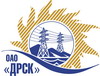 Открытое акционерное общество«Дальневосточная распределительная сетевая  компания»ПРОТОКОЛ ПЕРЕТОРЖКИПРЕДМЕТ ЗАКУПКИ: право заключения договора на выполнение работ: «Вырубка деревьев, чистка просеки ВЛ-110кВ "БВС-КРС", "Биробиджан-Унгун"» для нужд филиала «Электрические сети ЕАО» (закупка 1396 раздела 1.1.  ГКПЗ 2013 г. ОЗП ЭТП).Плановая стоимость: 5 213 300,0 руб. без НДС.  Приказ о проведении закупки от 16.07.2013 г. № 300.			ПРИСУТСТВОВАЛИ: три члена постоянно действующей Закупочной комиссии 2-го уровня. ВОПРОСЫ ЗАСЕДАНИЯ ЗАКУПОЧНОЙ КОМИССИИ:В адрес Организатора закупки поступило 1 (одна) заявка на участие в закупке в процедуре переторжки.Участники закупки не пожелали присутствовать на процедуре вскрытия конвертов с предложениями на переторжку.Дата и время начала процедуры вскрытия конвертов с заявками на участие в закупке: 10:00 часов благовещенского времени 28.08.2013 г Место проведения процедуры вскрытия конвертов с заявками на участие в закупке: 675000, г. Благовещенск, ул. Шевченко 28, каб. 235.В конвертах обнаружены заявки следующих Участников закупки:РЕШИЛИ:Утвердить протокол переторжки.Ответственный секретарь Закупочной комиссии 2 уровня                               О.А.МоторинаТехнический секретарь Закупочной комиссии 2 уровня                                    О.В.Чувашова            № 392/УР-Пг. Благовещенск28 августа 2013 г.№п/пНаименование Участника закупки и его адрес Общая цена заявки до переторжки, руб. без НДСОбщая цена заявки после переторжки, руб. без НДСООО "Бираканский ЛПХ" (679135, Россия, Еврейская автономная область, Облученский р-н, пос. Биракан, ул. Набережная, д. 10)3 850 000,003 100 000,00